Emoticonos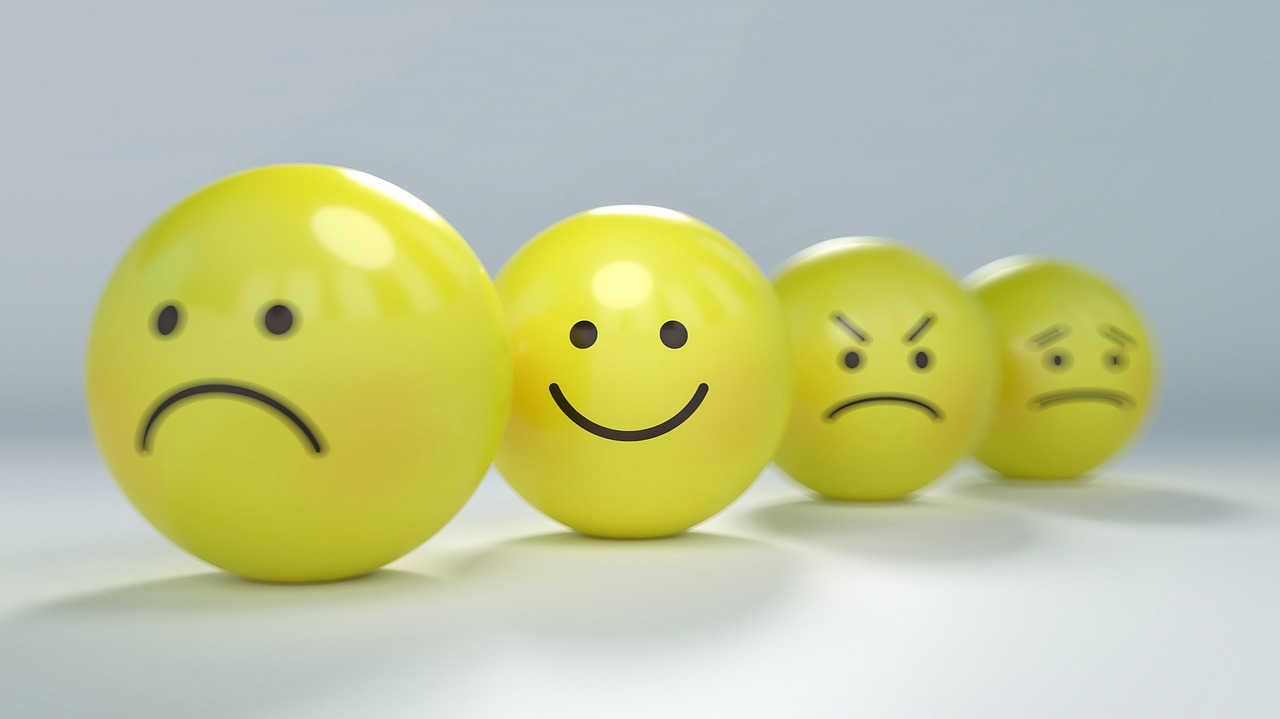 Tarea 1 😊😊Eure Lehrkraft sagt euch mehrere Adjektive (por ejemplo alegre). Macht nun zu zweit gleichzeitig ein Selfie von euch beiden, indem ihr diese Gefühlsregung ausdrückt (por ejemplo sonríendo).Tarea 2 😊😊Arbeitet nun mit einem neuen Partner/einer neuen Partnerin. Zeigt einander die Fotos und versucht zu erraten, welches Gefühl das Selfie ausdrücken wollte. Wenn es Adjektive gibt, die ihr noch nicht kennt/vergessen habt, tragt sie in Quizlet (www.quizlet.com) ein und übt diese wiederholt, um sie euch gut zu merken.Follow-up: Tarea 3 😊😊Schüler/innen A schreiben ein SMS über ein Gefühl, das sie empfinden und warum.zum Beispiel: Hoy estoy muy 😫, porque no he dormido bien. Schüler/innen B beantworten das SMS mit einer Frage nach dem Gefühl (ohne Emojis).Zum Beispiel: ¿Estás cansado?Schüler/innen A beantworten die Frage entweder mit sí oder mit no, estoy ...Schüler/innen B reagieren auf das Gefühlzum Beispiel:  ¡Ay, que pena!KompetenzenHören, dialogisches Sprechen, Schreiben (Follow-up)NiveauA1-A2 
Follow-up: A2ThemenbereichePersönliches Lebensumfeld: EmotionenMethodenPartnerarbeitZeitbedarf10 Min.Eingangsvoraus-setzungenS/S kennen den Großteil der Adjektive, um Befindlichkeiten auszudrückenMaterialien1 Smartphone je Schüler/inQuellenNach einer Idee von: Nicky Hockly, ETPedia Technology, 2017, S. 33Bild: www.pixabay.comDetails zur AufgabeDie Lehrkraft überlegt sich vorab ca. 10 Adjektive, die Gefühle ausdrücken und den Schülern/Schülerinnen bereits bekannt sind. (p.e. triste, tímido, feliz etc.)Nachfolgend sollen die Schüler/innen mit einem Messaging Tool drei Sätze mit Emojis schreiben und an einen Partner/eine Partnerin verschicken. Die Empfänger/innen reagieren situationsadäquat.TechToolsKamerafunktion der jeweiligen Handysquizlet.comNach dieser Lerneinheit kann ich …… Adjektive die Gefühle beschreiben, noch besser verstehen.... auf Gefühlsregungen mitfühlend reagieren.